Список участников, участвующих в экскурсии на предприятие по производству навесного оборудования для спецтехники ООО «Профессионал» г. Иваново 01.03.2021г.Студенты группы 2-38:Ответственный за экскурсию от ИГЭУ: Власов А.М. ст.препод. каф. ТМС.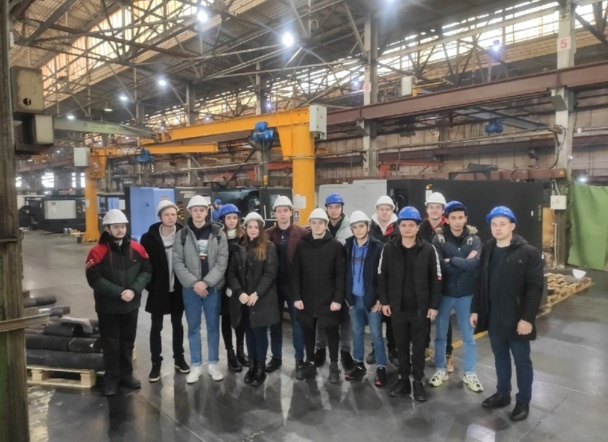 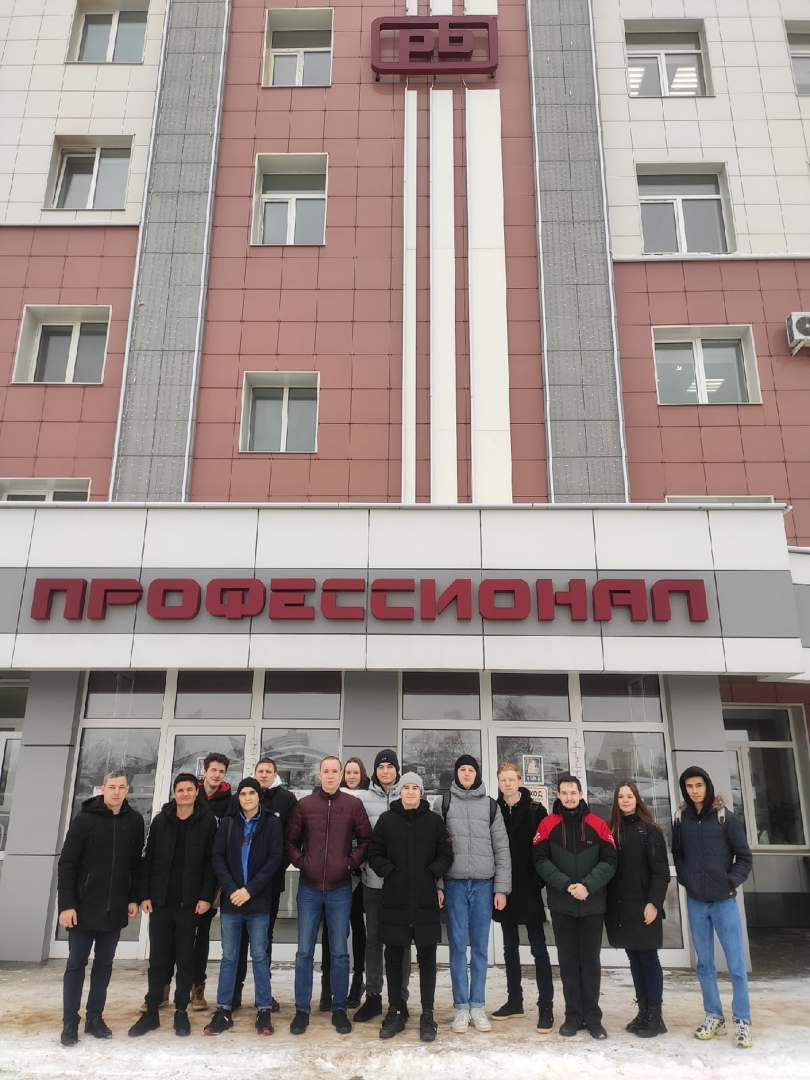 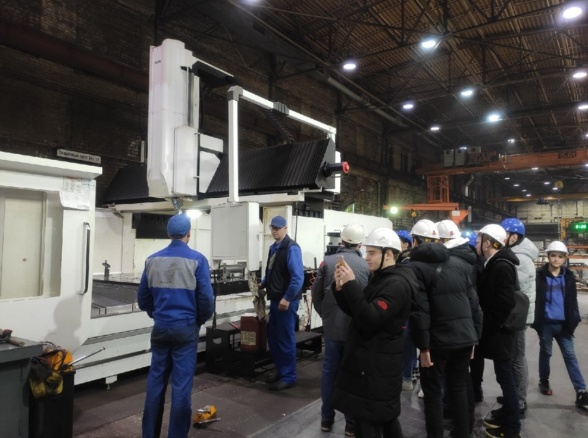 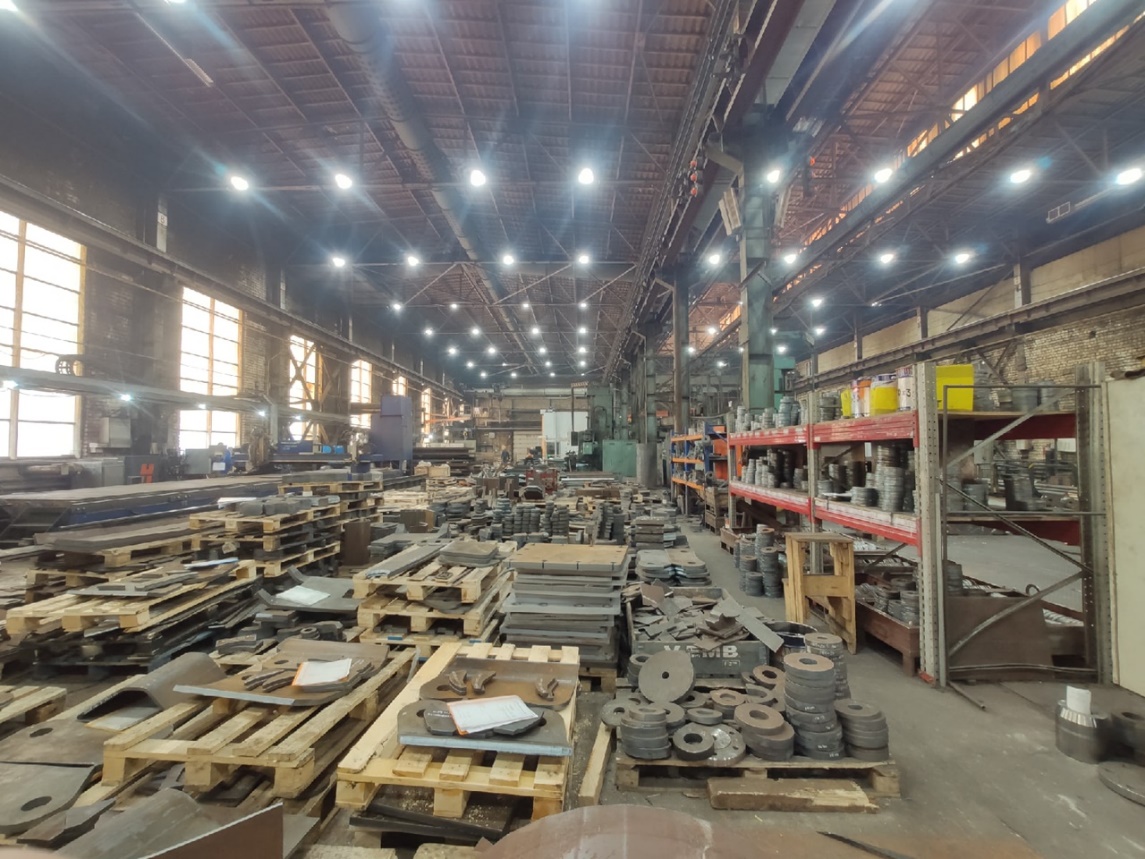 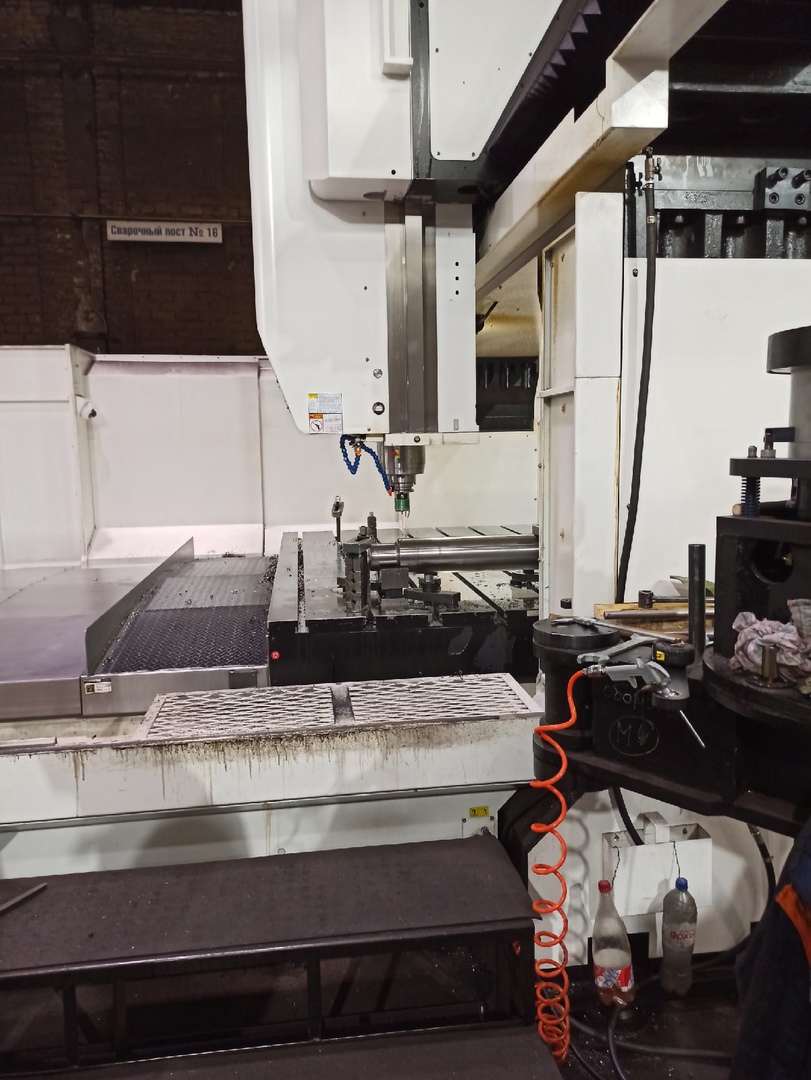 №ФИО12345678910111213Аллабердиев Д.Аманов Х.Я.Белостокова А.И.Дурдыев С.Забелин А.А.Захаров А.С.Калашников И.Д.Кочуров А.А.Крыжановский И.Д.Муравьева О.М.Хобта Н.Р.Шалугин Е.А.Яковлев Д.Н.